ALLEGATO A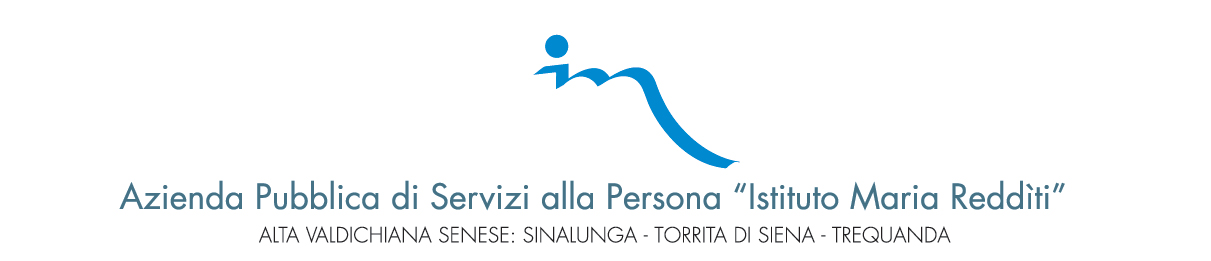 AUTODICHIARAZIONE RILASCIATA IN OCCASIONE DELLA PARTECIPAZIONE ALLA PROVA CONCORSUALEAl Presidente della Commissione EsaminatriceIl sottoscritto ______________________________________ Nato a __________________ il __________________ Residente a _______________________________________ Documento identità n. ___________________ Rilasciato da ___________________ il ______________________ consapevole delle conseguenze penali previste in caso di dichiarazioni mendaci ai sensi degli artt. 46 e 47 D.P.R. n. 445/2000, DICHIARA SOTTO LA PROPRIA RESPONSABILITÀdi aver preso visione delle misure di sicurezza e tutela della salute per la prevenzione del contagio da COVID-19, pubblicate dall’amministrazione sul sito aziendale, e di essere consapevole di doverle adottare; di non essere sottoposto alla misura dell’isolamento come misura di prevenzione della diffusione da contagio COVID-19.La presente autodichiarazione viene rilasciata quale misura di prevenzione correlata con l’emergenza pandemica del SARS CoV 2. Luogo e Data__________________ Firma leggibile ______________________________